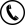 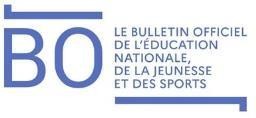 Projet d’accueil individualisé (PAI)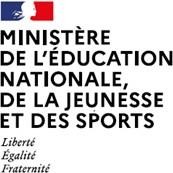 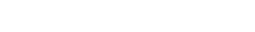 PARTIE 1 – RENSEIGNEMENTS ADMINISTRATIFS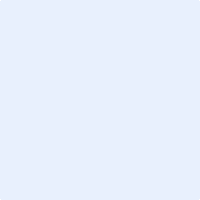 Responsables légaux ou élève majeur :Je demande que ce document soit porté à la connaissance des personnels en charge de mon enfant, y compris ceux chargés de la restauration et du temps périscolaire et à ces personnels de pratiquer les gestes et d’administrer les traitements qui y sont prévus.Les responsables légaux s’engagent à fournir le matériel et les médicaments prévus et à informer le directeur d’école, le chef d’établissement ou le directeur de la structure, le médecin et l’infirmier de l’éducation nationale en cas de changement de prescription médicale. Le PAI est rédigé dans le cadre du partage d’informations nécessaires à sa mise enplace.Seuls l’élève majeur ou les responsables légaux peuvent révéler des informations couvertes par le secret médical.© Ministère de l’Éducation nationale, de la Jeunesse et des Sports – Lien pour la circulaire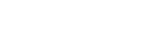 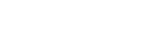 © Direction générale de l’enseignement scolaire-MCT– Lien Eduscol pour les fiches PAIÉtablissement scolaire et hors de l’établissement scolaire :Partenaires :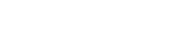 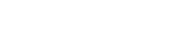 © Ministère de l’Éducation nationale, de la Jeunesse et des Sports – Lien pour la circulaire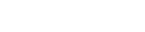 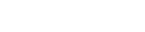 PARTIE 2 – AMENAGEMENTS ET ADAPTATIONSPARTIE MEDECIN DE L’EDUCATION NATIONALE, DE PMI OU DE STRUCTURE ou à préciser :Conséquences de la maladie ou affection, essentielles et utiles pour la compréhensionAménagements du temps de présence dans l’établissementTemps partiel : temps de présence évolutif et de prise en charge, horaires décalés (joindre l’emploi du temps adapté)Temps de reposDispense partielle ou totale d’activité (EPS, activités manuelles, en lien avec des aliments, des animaux, etc.)Préciser :Joindre le certificat d’inaptitude d’EPSAménagement de l’environnement (selon le contexte)Autorisation de sortie de classe (toilettes, boissons, infirmerie, vie scolaire, etc.)Place dans la classeMobilier et matériel spécifique (double jeu de livres, livre numérique, siège ergonomique, informatique, casier, robot)Toilettes et hygiène (accès, toilettes spécifiques, aménagements matériels, changes, douche, aide humaine, etc.) ☐Récréation et intercours (précautions vis-à-vis du froid, soleil, jeux, bousculades, etc.)Accessibilité aux locauxEnvironnement visuel, sonore, autre Préciser :Aménagements à l’extérieur de l’établissement.Le PAI doit suivre l’enfant sur ses différents lieux de vie collectifs.Déplacements scolaires (stade, restauration scolaire, etc.)Déplacements pour examensSorties sans nuitéeSortie avec nuitée (classes transplantées, voyages scolaires, séjours, etc.)Préciser si nécessité de fournir un traitement quotidien matin-soir et/ou mesures particulières et joindre une ordonnance claire et précise avec les médicaments avant le départ :RestaurationPréciser :© Ministère de l’Éducation nationale, de la Jeunesse et des Sports – Lien pour la circulaire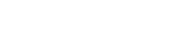 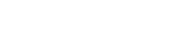 © Direction générale de l’enseignement scolaire-MCT– Lien Eduscol pour les fiches PAI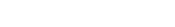 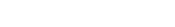 SoinsTraitement quotidien sur le temps de présence dans l’établissement (cf. ordonnance jointe) : ☐ oui ☐ nonTraitement médicamenteux :Nom (commercial/générique) :Posologie :Mode de prise :Horaire de prise :Surveillances particulières : ☐ oui ☐ nonPréciser qui fait la surveillance, horaires, recueil des données… :Intervention de professionnels de santé sur le temps de présence dans l’établissement ☐ oui ☐ nonPréciser :Protocole joint ☐ oui ☐ nonÉléments confidentiels sous pli cacheté à transmettre aux équipes de secours ou au médecin : ☐ oui ☐ nonPréciser : Tapez du texteFiche « Conduite à tenir en cas d’urgence » jointe (cf page 5)Autres soins :Trousse d’urgence :Existence d’une trousse d’urgence : ☐ oui ☐ non.Contenu de la trousse d’urgence :PAI obligatoirement ☐ Ordonnance ☐ Traitements ☐ Pli confidentiel à l’attention des secours- Lieu de stockage de la trousse d’urgence de l’enfant dans l’établissement à préciser :- Élève autorisé à avoir le traitement d’urgence sur lui avec la fiche « Conduite à tenir en cas d’urgence » : ☐ oui ☐ non- Autre trousse d’urgence dans l’établissement : ☐ oui ☐ non Préciser :Adaptations pédagogiques, des évaluations et des épreuves aux examens© Ministère de l’Éducation nationale, de la Jeunesse et des Sports – Lien pour la circulaire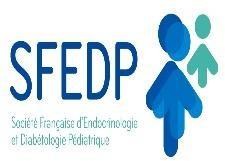 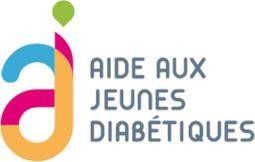 3 - CONDUITE A TENIR EN CAS D’URGENCE - PARTIE MEDECIN TRAITANT ou à préciser :Fiche standard et fiches élaborées avec les sociétés savantes pour les pathologies les plus fréquentes sont disponibles sur Eduscol 	Fiche spécifique N° 03b	Dès les premiers signes, faire chercher la trousse d’urgence de l’enfant ainsi qu’un téléphone portable.Evaluer la situation (2 cas possibles : hypoglycémie et hyperglycémie) et pratiquer :© Direction générale de l’enseignement scolaire-MCT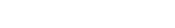 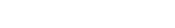 Un courrier avec des informations médicales confidentielles sous pli cacheté à l’attention des services de secours peut être joint à cette fiche de conduite à tenir :  Courrier joint : ☐ OUI	☐ NONCachet du médecin :	Date :	Signature du médecin :© Direction générale de l’enseignement scolaire-MCTLien de parentéNom et prénomDomicilee-mailPortableSignaturePAI 1ere demandeModifications éventuellesModifications éventuellesModifications éventuellesModifications éventuellesModifications éventuellesDateClasseVérification annuelle des éléments du PAI fournis par la famille :fiche « Conduite à tenir » actualisée, ordonnance récente, médicaments et matériel si besoinVérification annuelle des éléments du PAI fournis par la famille :fiche « Conduite à tenir » actualisée, ordonnance récente, médicaments et matériel si besoinVérification annuelle des éléments du PAI fournis par la famille :fiche « Conduite à tenir » actualisée, ordonnance récente, médicaments et matériel si besoinVérification annuelle des éléments du PAI fournis par la famille :fiche « Conduite à tenir » actualisée, ordonnance récente, médicaments et matériel si besoinVérification annuelle des éléments du PAI fournis par la famille :fiche « Conduite à tenir » actualisée, ordonnance récente, médicaments et matériel si besoinVérification annuelle des éléments du PAI fournis par la famille :fiche « Conduite à tenir » actualisée, ordonnance récente, médicaments et matériel si besoinDateClasseRéférentsNomAdresse administrativeSignature et dateExemplaire reçu le :Chef d’établissementDirecteur d’écoleDirecteur d’établissementEnseignant de la classe Professeur principal Encadrant de la structureMédecin éducation nationaleou PMI ou collectivitéd’accueilInfirmier éducation nationale ou PMI ou collectivité d’accueilRéférentsNomAdresse administrativeSignature et dateExemplaire reçu le :Médecins traitants, services hospitaliersReprésentantduservicede restaurationResponsable des autres temps périscolairesAutres :Régime spécifique garanti par le distributeur de la restaurationcollectiveÉviction des allergènes dans le régime habituel pratiquée :Par le service responsable de la restaurationPar l’élève lui-même (affichage INCO)Éviction demandée par la famille après lecture préalable du menu et éventuel plat de substitutionPanier repas fourni par la famille (gestion selon la réglementation envigueur)Goûter et/ou collations fournis par la FamilleBoissonsSuppléments alimentairesPriorité de passage ou horaire particulierNécessité d’aide humaine ou d’aménagement particulier pour l’installationBesoins particuliersPrécisionsMesures à prendre (préciser les disciplines si besoin)Aide durant la classe (attention particulière, support d’apprentissage, tutorat, écriture, etc.)Transmission des cours et des devoirs (reproduction des cours, clés USB, espace numérique de l’établissement, classe inversée, etc.)Transmission et/ou aménagements des évaluations et contrôlesProposition d’aménagements desépreuves aux examens, à la demande des responsables légauxTemps périscolaire (spécificités liées au typed’activités, etc.)APADHECned en scolarité partagéeAutres dispositions de soutien ou de continuité scolaire :Nom/ Prénom :Date de Naissance :Numéros d’urgence spécifiques éventuels autres que le 15 ou le 112 :Numéros d’urgence spécifiques éventuels autres que le 15 ou le 112 :Fiche établie pour la période suivante :Fiche établie pour la période suivante :HYPOGLYCEMIEHYPOGLYCEMIEHypoglycémie modéréeHypoglycémie modéréeSignesConduite à tenirL’hypoglycémie est une diminution du taux de sucre dans le sang. La glycémie est < 70 mg/dL avec ou sans signes.Les signes:Pâleur ☐ Sueurs ☐ TremblementsDifficultés pour parlerAgitation ☐ SomnolenceAgressivité inhabituelleAutres :Faire une hypoglycémie modérée n’est pas grave.Faire asseoir l’enfant sur place, s’il est petit, ou arrêter l’activité physique.Faire une glycémie au doigt si possible, ou mesure du glucose interstitiel avec le capteur :-Si < 70 mg/dL (ou « LO ») avec ou sans signes : donner	sucre(s)-Si entre 70 et 80 mg/dL ou↓ avec ou sans signes : donner	sucre(s)En l’absence de contrôle au doigt ou par capteur, donner d’emblée	sucre(s) Faire patienter l’enfant assis, quelques minutes après la prise du sucre.Si les signes persistent après 10 min, redonner la même dose de sucre ; possibilité de refaire une glycémie au doigt mais ne pas faire de mesure avec le capteur pendant 15-20 min.Après le traitement de l‘hypoglycémie, une fois les signes disparus et selon le moment :Avant un repas : faire l‘injection d’insuline habituelle à la dose prévue et passer à tableAvant une collation : donner la collationAvant une activité physique : donner un biscuit.A distance d’un repas : ☐ Ne rien donner ☐ Donner Informer les parents en fin de journée (cahier de liaison).Hypoglycémie sévèreHypoglycémie sévèreSignesConduite à tenirPerte de connaissance avec ou sans convulsionsSomnolence extrêmeHypoglycémie et impossibilité de prendre du sucre par la boucheIl faut agir sans délai mais il n'y a pas de risque vitalNe rien donner par la bouche.Mettre l’enfant sur le côté en position latérale de sécurité (PLS).Appeler les secours (15 ou 112 ou 18) : Signaler que l’élève a un diabète et que du glucagon injectable ou en spray nasal a été fourni par les parents et se trouve à disposition dansl’établissement. Si demandé et conformément aux instructions du médecin du SAMU, aller récupérer :Le glucagon injectable (Glucagen®), injecté par un personnel habilité.Lieu de stockage :Le glucagon par spray nasal (Baqsimi®), qui peut être administré dans le nez par toute personne présente à ses côtés. Lieu de stockage :Si possible, faire une glycémie avant le glucagon mais sans que cela ne retarde sa dispensationEn fonction de la présentation du glucagon :Injecter le Glucagen® en sous-cutané ou intramusculaire :	ampoule(1/2 ampoule : 0.5 mg si moins de 25kg, 1 ampoule : 1 mg si plus de 25 kg).Administrer la dose de Baqsimi® dans le nez de l’élèveRefaire une glycémie 10 min après l’injection pour voir si le taux remonte bien mais ne pas faire demesure avec le capteur pendant 15-20 min.Au réveil de l’enfant (entre 5 et 15 min après l’injection de glucagon), le resucrer avec du sucre, humidifié avec de l’eau froide, en petites quantités avec une cuillère à café (car vomissements possibles), à renouveler plusieurs fois puis donner :	(biscuits, pain).Avertir les parents dès que possibleHYPERGLYCEMIEHYPERGLYCEMIEHyperglycémie modérée (entre 180 et 250 mg/dL)Hyperglycémie modérée (entre 180 et 250 mg/dL)SignesConduite à tenirPas de signes Ou :Besoin d'uriner, soifParfois : maux de tête, fatigue, agitationIl n’y a pas d’urgence, il n’y a pas de critère de gravité.Laisser boire l’enfant sur placeLui permettre d’avoir accès aux toilettes facilementInformer les parents en fin de journée (cahier de liaison pour les plus jeunes).Hyperglycémie ≥ 250 mg/dLHyperglycémie ≥ 250 mg/dLSignesConduite à tenirBesoin d'uriner, soifParfois : maux de tête, fatigue, agitationSignes de gravité :Signes précédents etNauséesDouleurs abdominalesVomissementsLaisser boire l’enfant, sur place, et lui permettre d’avoir accès aux toilettes facilement.Vérifier que le cathéter ou la tubulure ou la pompe patch (pod) ne sont pas arrachés. Si problème de cathéter/pod : contacter la famille ou l’infirmière libérale pour le changer.Rechercher la présence de corps cétoniques (cétonémie avec lecteur et bandelettes spécifiques) : En l’absence de corps cétoniques (≤ 0.5 mmol/l), il n’y a pas d’urgence :Possibilité de faire un bolus d’insuline rapide :Non	☐ OuiAdministration du bolus par l’enfant/l’adolescent s’il est en capacité de le faire et en présence d’unadulte.Dose :	UI insuline pour diminuer la glycémie de 50 mg/dl. Informer les parents en fin de journée (carnet de liaison si enfant jeune) Si la cétonémie est > 0.5 mmol/l:Prévenir les parents (à défaut, l’équipe soignante de l'hôpital ou l’infirmier(e) libéral(e) si mentionnés dans le PAI) ou le 15 ou le 112Faire une injection d’insuline rapide au styloInjection réalisée par l’enfant/l’adolescent s’il est en capacité de la faire et en présence d’unadulte.Zone d’injection :Dose : (1/10ème du poids)	unités.Stylo situé :Si l’enfant n’est pas autonome, voir avec les parents ou l’infirmier(e) libérale, l’organisation pour changer le cathéter ou la pompe patch (pod). Attention, si cétonémie ≥ 3 mmol/l : c’est une urgenceSi parents ou équipe soignante non joignables immédiatement, téléphoner au 15 ou 112 pour transférer l’enfant à l’hôpital.Faire une injection d’insuline rapide au styloInjection réalisée par l’enfant/l’adolescent s’il est en capacité de la faire et en présence d’unadulte.Zone d’injection :Dose : (1/10ème du poids)	unités.Stylo situé :